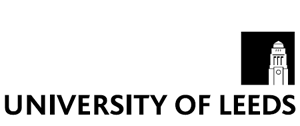 BA2 70-day placement 2019Important datesPLACEMENT DATES11th February 2019 to 6th June 2019, subject to 70 days being completed (this time period includes 10 days holiday and 4 bank holidays)HAND IN DATESMid-Placement Report 	Practice Educator – please send an electronic copy to the Practice Placement Unit  on 10th April 2019				   placements@healthcare.leeds.ac.uk  		Portfolio   Student hand in Portfolio to Practice Educator on 24th May 2019Portfolio due in to the University on 7th June 2019Final Report Signed copy due in with the Portfolio on 7th June 2019Practice Educator – please email an electronic copy to the Practice Placement Unit by 6th June 2019				  placements@healthcare.leeds.ac.uk  				  Practice Educator Placement Evaluation Form (QAPL)Practice Educator – please email an electronic copy to the Practice Placement Unit by 6th June 2019  				  placements@healthcare.leeds.ac.uk  	                 Professional Practice Assignment3000 word essay due in to University on 7th May 2019Skills Days (prior to placement and do not count as placement days)28/01/19	10am – 3pm, Baines Wing Room 3.0604/02/19	10am – 3pm, Baines Wing Room 3.06Recall Days (during placement and do count as placement days)11/03/19	10am – 3pm, Baines Wing Room 3.0608/04/19	10am – 3pm, Baines Wing Room 1.13Review DayTBC